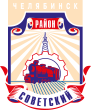 СОВЕТ депутатов советского района
первого созываР Е Ш Е Н И Е26.02.2019			  					                            № 54/9В соответствии с решением Совета депутатов Советского района от 28.03.2017 № 31/2 «Об утверждении Положения о присвоении звания «Почетный гражданин Советского района города Челябинска», протоколом комиссии по рассмотрению ходатайств о присвоении звания «Почетный гражданин Советского района города Челябинска» от 06.02.2019, Уставом Советского района города ЧелябинскаСовет депутатов Советского района первого созываР Е Ш А Е Т:Присвоить звание «Почетный гражданин Советского района города Челябинска» Чемодановой Наталье Адамовне.Администрации Советского района занести имя почетного гражданина Советского района города Челябинска Чемодановой Н. А. в книгу удостоенных звания «Почетный гражданин Советского района города Челябинска» и на Доску почета Советского района города Челябинска в хронологическом порядке.Ответственность  за  исполнение  настоящего решения возложить на Главу Советского района В. Е. Макарова и Председателя Совета депутатов Советского района   А. Н. Локоцкова. Контроль исполнения настоящего решения поручить председателю постоянной комиссии Совета депутатов Советского района по местному самоуправления, регламенту и этике  С. В. Шумакову. 5. Настоящее решение вступает в силу со дня его официального обнародования.Председатель Совета депутатовСоветского района		                                                                          А. Н. ЛокоцковГлава Советского  района				                                 В. Е. Макаров454091, г. Челябинск, ул. Орджоникидзе 27А. (351) 237-98-82. E-mail: sovsovet74@mail.ruО присвоении Чемодановой Н. А.  звания «Почетный гражданин Советского района города Челябинска»